Swim New Brunswick will budget $6000.00 per year that can be applied for by Senior Officials (level 4/5) who are trying to advance to a Level 5 or WPA/FINA level.National DevelopmentThis program can be applied for by any Senior Officials who attends a SNC Designated Meet and work a minimum of 4 sessions where the competition is more than 100 km from your residence.  Maximum grant amount is $500.00 per meet with a maximum of $1000.00 per official per Swim New Brunswick fiscal year (September 1 – August 31).Provincial DevelopmentThis program can be applied for by any Senior Official (Level 3, 4 or 5) who attends a SNC Designated Meet and works a minimum of 2 sessions in a mentorship capacity for an official who is earning an evaluation of a Level 3, 4 or 5 Officials pathway.  The competition must be hosted outside of your home club, and a minimum of 50 km from your residence.  Maximum grant amount is $100.00 per meet with a maximum of $300.00 per official per Swim New Brunswick fiscal year (September 1 – August 31).  To Be Eligible:The official must indicate their willingness to progress to Level 4 and beyond the provincial level competitions.National Development: Be certified at the Level 4 or Level 5 and be working towards the national and international roster of officials with an affiliation status as an official for Canada.Provincial Development: Be certified at the Level of Mentorship or higher being provided and have a minimum of 1-year of experience at that level. Consistently work at Provincial ChampionshipsBe a New Brunswick resident.Travel subsidy may be applied for every year. (Priority will be given to developing officials on the National Development track).Officials must minimally work 4 sessions for a National Development award, and 2 sessions for a Provincial Development.Application forms NOT signed by the Meet Manager or Meet/Session Referee will not be considered.Process: Post-meet the applicant must provide Swim New Brunswick with a copy of the meet attendance (National Travel Officials) form, signed by the Meet Manager or Meet/Session Referee.  The application must include session worked and deck assignments.  All expenses must be outlined on the form, with a copy of all receipts provided.  In addition, the official must declare any other sources of funding that may have been secured.The form and copy of receipts shall be submitted to Swim New Brunswick within 30 days following the competition.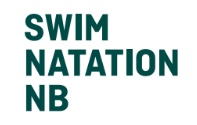 Swim NB Officials Development2021-2022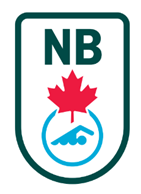 